В рамках муниципального проекта «Вместе! Летом! Всем двором!» молодыми сотрудниками МОУДО ДЮЦ «Азимут» были организованы и проведены площадки с увлекательной и развивающей направленностью. В частности, 28 и 29 июля на территории Лицея №28 была развернута площадка по программе «Ориент-шоу. Ориентирование на местности».Так, любой желающий в течении двух дней имел возможность обучиться навыкам ориентирования на местности, а именно: «читать» карту, определять положение себя относительно других предметов на местности. На территории школы были расставлены контрольные пункты (КП) – стойки со специальным инструментом отметки (компостер) и яркой призмой. Ребятам выдавалась карта территории лицея, имеющая специальные условные обозначения, на карте кружочком обозначены контрольные пункты, которые каждый должен был найти и сделать на нем отметку. Предварительно, педагоги рассказывали ребятам, что обозначает каждый условный знак на карте, каким образом необходимо преодолеть дистанцию. В результате все ребята успешно справились с заданной дистанцией, научились разбираться в карте, ориентироваться на местности. И, конечно, каждый участвующий не остался без ценного приза.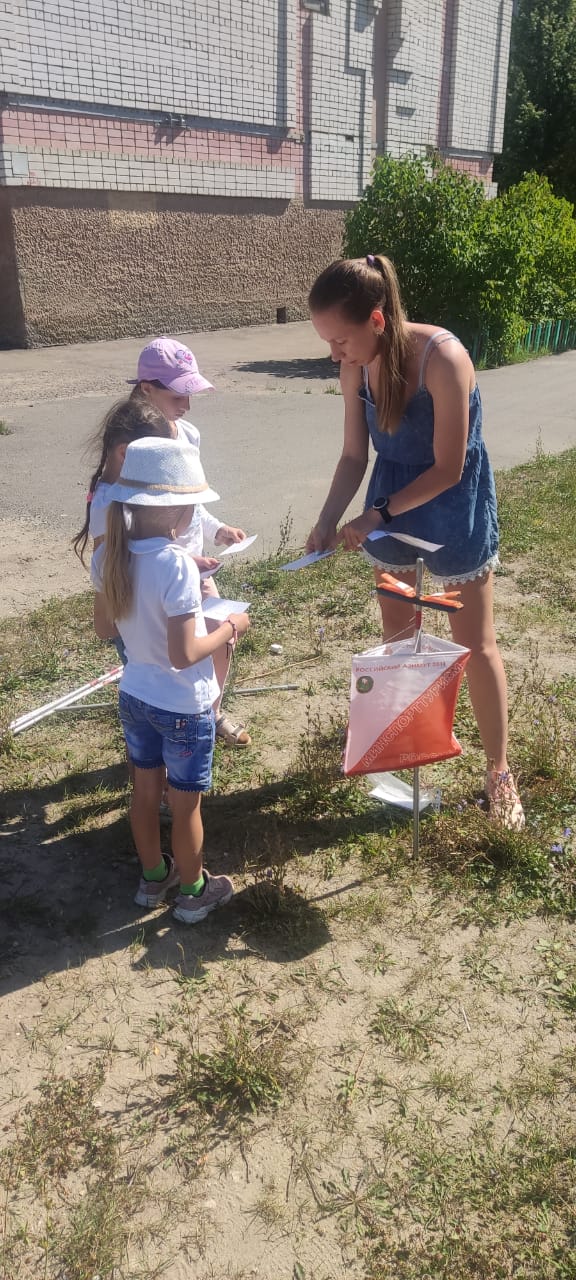 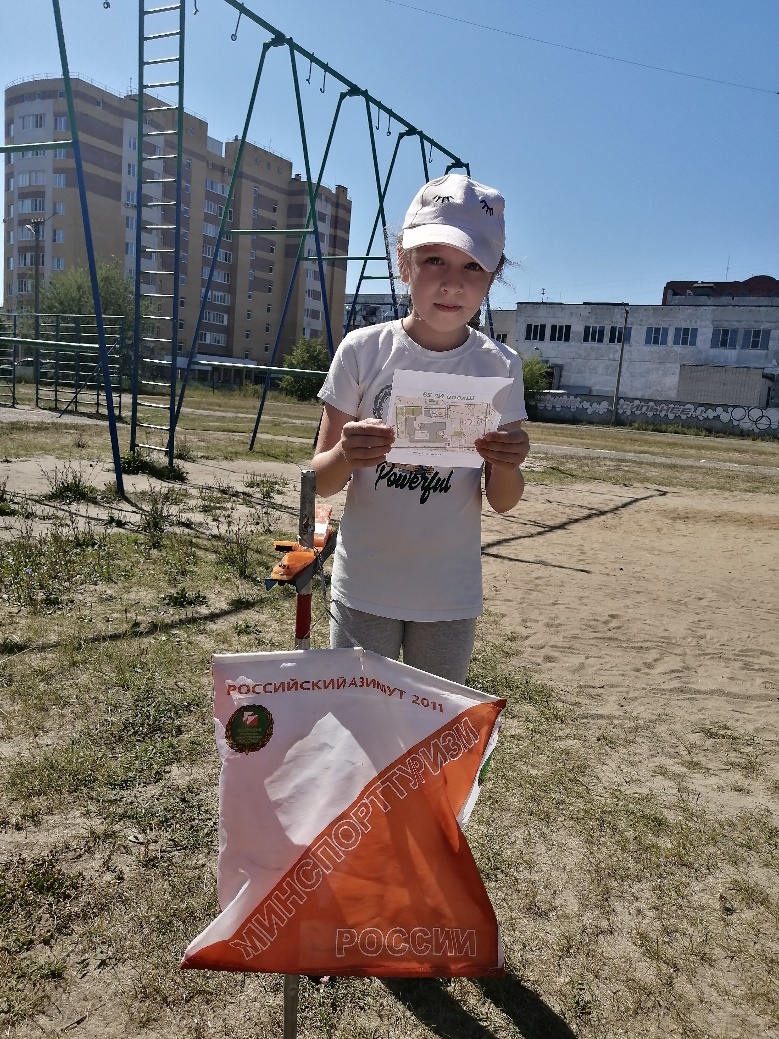 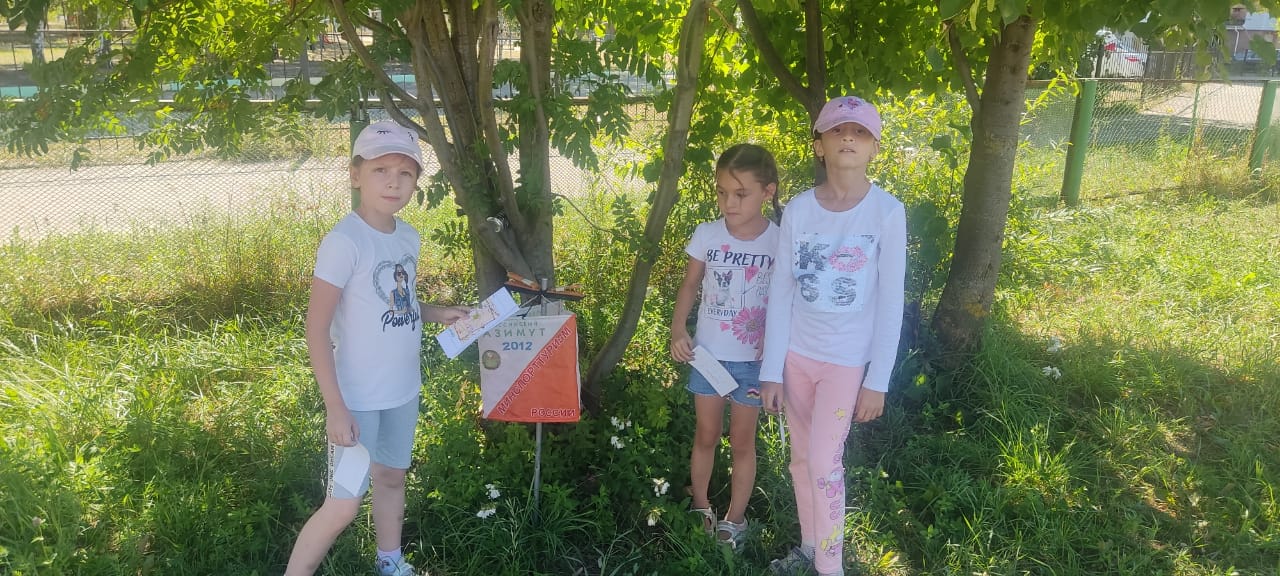 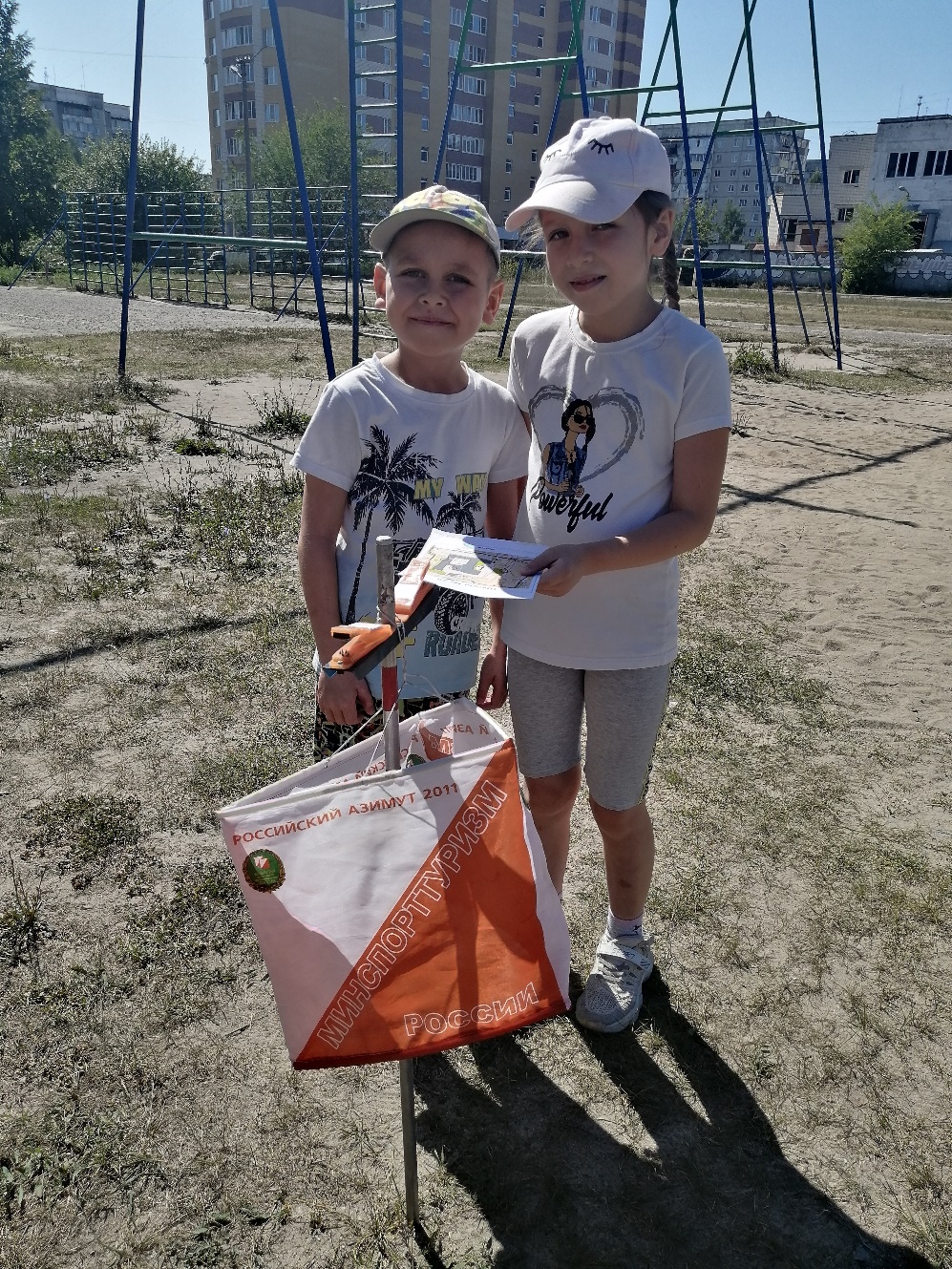 